2020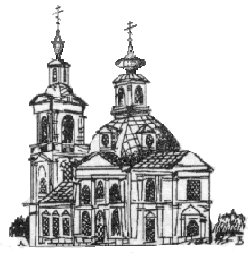 РАСПИСАНИЕ БОГОСЛУЖЕНИЙ ХРАМАКАЗАНСКОЙ ИКОНЫ БОЖИЕЙ МАТЕРИв ПучковоДЕКАБРЬМч. Платона. Собор Эстонских святых 1 вт. –   8.00 – Утреня. Часы. Литургия                          авт.: 40 км - 7.40, м-н «В» - 7.50Свт. Филарета Московского 1 вт. – 18.00 – Вечерня. Утреня (полиелей)                     авт.: 40 км - 17.40; м-н «В» - 17.50 2 ср. –   8.40 – Часы. Литургия                                      авт.: 40 км - 8.20; м-н «В» - 8.30ВВЕДЕНИЕ ВО ХРАМ ПРЕСВЯТОЙ БОГОРОДИЦЫ 3 чт. – 17.00 – Всенощное бдение (лития) (поется «Христос раждается, славите!»)                        авт.: 40 км - 16.40; м-н «В» - 16.50 4 пт. –    8.00 – Школьный храм – Часы. Литургия (для школы)           –    9.10 – Часы. Литургия                                 авт.: 40 км - 8.20, 8.45; м-н «В» - 8.30, 8.55Попразднство Введения. Блгв. кн. Михаила Тверского 5 сб. –  7.30 – Утреня. Часы. Литургия                                 авт.: 40 км - 7.10; м-н «В» - 7.20Неделя 26-я по Пятидесятнице. Блгв. вел. кн. Александра Невского. Свт. Митрофана Воронежского 5 сб. – 17.00 – Всенощное бдение                                    авт.: 40 км - 16.40; м-н «В» - 16.50 6 вс. –   7.10 – Школьный храм – Часы. Литургия       авт.: 40 км - 6.45; м-н «В» - 6.55               –   9.10 – Часы. Литургия                                  авт.: 40 км - 8.20, 8.45; м-н «В» - 8.30, 8.55Вмц. Екатерины. Вмч. Меркурия. Мч. Меркурия Смоленского 6 вс. – 17.00 – Вечерня. Утреня (полиелей)                     авт.: 40 км - 16.40; м-н «В» - 16.50 7 пн. –   8.40 – Часы. Литургия                                      авт.: 40 км - 8.20; м-н «В» - 8.30Отдание Введения во Храм Пресвятой Богородицы.Сщмчч. Климента Римского и Петра Александрийского 8 вт. –   8.00 – Утреня (славословие). Часы. Литургия   авт.: 40 км - 7.40, м-н «В» - 7.50Иконы Божией Матери «Знамение» 9 ср. – 18.00 – Вечерня. Утреня (полиелей)                     авт.: 40 км - 17.40; м-н «В» - 17.5010 чт. –  8.40 – Часы. Литургия                                       авт.: 40 км - 8.20; м-н «В» - 8.30Сщмч. Серафима (Чичагова). Прп. Сергия (Сребрянского), исп. Свт. Феодора Ростовского10 чт. – 18.00 – Вечерня. Утреня (славословие)              авт.: 40 км - 17.40; м-н «В» - 17.5011 пт. –   8.40 – Часы. Литургия                                      авт.: 40 км - 8.20; м-н «В» - 8.30Неделя 27-я по Пятидесятнице. Апостола Андрея Первозванного12 сб. – 17.00 – Всенощное бдение                                 авт.: 40 км - 16.40; м-н «В» - 16.5013 вс. –    7.10 – Школьный храм – Часы. Литургия     авт.: 40 км - 6.45; м-н «В» - 6.55           –   9.10 – Часы. Литургия                       авт.:   40 км - 8.20, 8.45; м-н «В» - 8.30, 8.55Прор. Наума. Прав. Филарета Милостивого14 пн. –   8.00 – Утреня. Часы. Литургия                        авт.: 40 км - 7.40, м-н «В» - 7.50Прп. Саввы Сторожевского, Звенигородского. Прор. Софонии15 вт. – 18.00 – Вечерня. Утреня (полиелей)                     авт.: 40 км - 17.40; м-н «В» - 17.5016 ср. –   8.40 – Часы. Литургия                                          авт.: 40 км - 8.20; м-н «В» - 8.30Вмц. Варвары и мц. Иулиании.Прп. Иоанна Дамаскина. Свт. Геннадия Новгородского17 чт. –  8.00 – Утреня (славословие). Часы. Литургия   авт.: 40 км - 7.40; м-н «В» - 7.50Свт. Николая Мирликийского, чудотворца18 пт. – 17.00 – Всенощное бдение (лития)                     авт.: 40 км - 16.40, м-н «В» - 16.5019 сб. –   8.40 – Часы. Литургия                                                авт.: 40 км - 8.20; м-н «В» - 8.30Неделя 28-я по Пятидесятнице.Прп. Нила Столобенского. Свт. Амвросия Медиоланского. Прп. Антония Сийского19 сб. – 17.00 – Всенощное бдение                                 авт.: 40 км - 16.40; м-н «В» - 16.5020 вс. –   7.10 – Школьный храм – Часы. Литургия    авт.: 40 км - 6.45; м-н «В» - 6.55           –   9.10 – Часы. Литургия                        авт.: 40 км - 8.20, 8.45; м-н «В» - 8.30, 8.55Св. прав. Анны. Иконы Божией Матери «Нечаянная Радость». Прор. Анны21 пн. – 18.00 – Вечерня. Утреня (полиелей)                    авт.: 40 км - 17.40; м-н «В» - 17.5022 вт. –   8.40 – Часы. Литургия                                       авт.: 40 км - 8.20; м-н «В» - 8.30Свт. Иоасафа Белгородского. Блаженных Иоанна, Стефана и Ангелины Сербских22 вт. – 18.00 – Вечерня. Утреня (полиелей)                     авт.: 40 км - 17.40; м-н «В» - 17.5023 ср. –   8.40 – Часы. Литургия                                          авт.: 40 км - 8.20; м-н «В» - 8.30Свт. Спиридона Тримифунтского. Сщмч. Александра Иерусалимского24 чт. – 18.00 – Вечерня. Утреня (полиелей)                 авт.: 40 км - 17.40; м-н «В» - 17.5025 пт. –   8.40 – Часы. Литургия                                      авт.: 40 км - 8.20; м-н «В» - 8.30Прп. Аркадия Новоторжского. Пяточисленных мучеников26 сб. –  7.30 – Утреня (славословие). Часы. Литургия   авт.: 40 км - 7.10; м-н «В» - 7.20Неделя 29 по Пятидесятнице, Святых Праотец.Мчч. Фирса, Левкия и Каллиника26 сб. – 17.00 – Всенощное бдение                                 авт.: 40 км - 16.40; м-н «В» - 16.5027 вс. –   7.10 – Школьный храм – Часы. Литургия    авт.: 40 км - 6.45; м-н «В» - 6.55                 –   9.10 – Часы. Литургия                               авт.: 40 км - 8.20, 8.45; м-н «В» - 8.30, 8.55Сщмч. Илариона Верейского. Свт. Стефана Сурожского. Собор Крымских святых28 пн. –   8.00 – Утреня (славословие). Часы. Литургия   авт.: 40 км - 7.40; м-н «В» - 7.50Прор. Даниила и трех отроков: Анании, Азарии и Мисаила30 ср. –   8.00 – Утреня. Часы. Литургия                              авт.: 40 км - 7.40; м-н «В» - 7.50Мч. Вонифатия. Прп. Илии Муромца, Печерского31 чт. – 17.00 – Вечерня, утреня                                   авт.: 40 км - 16.35; м-н «В» - 16.45 1 янв. пт. – 9.00 – Часы. Литургия. Новогод. молебен  авт.: 40 км - 8.15; м-н «В» - 8.25Исповедь – в конце вечерних служб; перед литургией в будни и субботу – в 8.35 час.в воскресенье перед ранней литургией – в 7.00; перед поздней – в 8.35.Таинство Крещения – по субботам – в 12.00 час. и воскресеньям – в 13.30 час. Беседа с родителями и крестными – по субботам – в 15.00 час.Маршрут автобуса:  от ул. Центральной, д. 6 — по остановкам улиц  Центральной,  Солнечной, Октябрьского просп. — «Пятерочка» — котельная у школы №2  —  храм.После служб (включая молебен и панихиду) автобус идет по обратному маршруту. 